ГЛАВАСамойловского муниципального района Саратовской областиПОСТАНОВЛЕНИЕ11.10.2019 г. № 10 гО назначении публичных слушаний по вопросу предоставления разрешения на отклонение от предельных параметров разрешенного строительства, реконструкции объектов капитального строительства В соответствии со ст. 40 Градостроительного Кодекса Российской Федерации от 29.12.2004 N 190-ФЗ (ред. от 18.06.2017), ст. 28 Федерального закона от 06 октября 2003 года №131-ФЗ «Об общих принципах организации местного самоуправления в Российской Федерации», «Положением о публичных слушаниях, общественных обсуждениях», утвержденным решением Муниципального Собрания Самойловского муниципального района Саратовской области от 30.07.2018 № 171, руководствуясь Уставом Самойловского муниципального района Саратовской области, заявлением Бондаренко Андрея Сергеевича, на основании решения Комиссии по подготовке проектов Правил землепользования и застройки территорий муниципальных образований Самойловского муниципального района Саратовской области от 11.10.2019 г.ПОСТАНОВЛЯЮ:1. Назначить проведение публичных слушаний по вопросу предоставления разрешения на отклонение от предельных параметров разрешенного строительства, реконструкции объекта капитального строительства, расположенного по адресу Саратовская область, Самойловский район, р.п. Самойловка, ул. Советская, д.161  на 25.10.2019 года в 10-00 часов в актовом зале  здания администрации Самойловского муниципального района, по адресу: р.п. Самойловка, ул. Красная площадь, д.10.2. Поручить Комиссии по подготовке проектов Правил землепользования и застройки территорий муниципальных образований Самойловского муниципального района Саратовской области организацию проведения публичных слушаний. 3. Замечания и предложения в письменной форме направляются в  Комиссию по подготовке проектов Правил землепользования и застройки территорий муниципальных образований Самойловского муниципального района Саратовской области до 24.10.2019г в рабочие дни с 8:00 до 17:00 часов по местному времени по адресу: р.п. Самойловка, ул. Красная площадь, д. 10.4. Настоящее постановление разместить на официальном сайте Самойловского муниципального района в сети «Интернет».5. Настоящее постановление вступает в силу со дня его официального опубликования.Глава Самойловскогомуниципального районаСаратовской области                                                                М.А. Мельников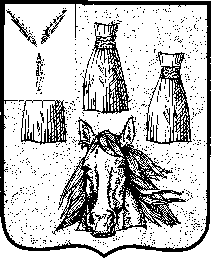 